ИНСТРУКЦИЯ  ПО РУССКОМУ   ЯЗЫКУ( на  10.11.2020 г. – 6 часов)Уважаемые  студенты,Сегодня  нам предстоит освоить  следующие темы:ТЕМА:   Правописание НЕ и НИ (А 17)(Это одна из самых трудных тем русской орфографии, поэтому  внимательно прочитай справочную информацию, законспектируй основные положения) – 4 часаСправочная информацияЧастей речи много. Случаев, когда не пишется с ними раздельно тоже много, а cлитно ещё больше.Разберись и запомни! (в этой таблице  кратко изложены основные подходы к этой теме) НИЖЕ  ИЗЛОЖЕНА БОЛЕЕ  ПОЛНАЯ И ДЕТАЛЬНАЯ ИНФОРМАЦИЯ ПО ТЕМЕНе с глаголамиНе с деепричастиямиНе с полными причастиями Не с краткими причастиями Не с полными прилагательными Не с краткими прилагательными Не с прилагательными в сравнительной степениНе с отглагольными прилагательнымиНе с существительнымиНе с числительнымиНе с местоимениямиНе с наречиямиНе в предлогахНе путай:1) Частицы далеко не, вовсе не, отнюдь не  и наречия меры и степени, использующиеся с прилагательными: вовсе не красивый, отнюдь не умный — в высшей степени неприличный, крайне недовольный.Запомни:Наиболее частотные наречия меры и степени:в высшей степени и очень,
слишком и почти,
совершенно, абсолютно,
полностью, довольно, 
отчасти, гораздо и крайне,
совсем, и вполне, и весьма2) Союзы: а и но.Союз а выражает противопоставление взаимоисключающих признаков: не красивый, а ужасный (отрицается: "красивый", утверждается: "ужасный").
Союз но выражает связь противопоставляемых, но не взаимоисключающих признаков: некрасивый, но недорогой; недорогой, но красивый (утверждаются оба признака:"некрасивый и недорогой", "недорогой и красивый")3) Предлоги: несмотря на…, невзирая на… и деепричастия:Несмотря на дождь, дети гуляли целый день.(предлог)Он шёл, не смотря  на дорогу.(деепричастие)Различение ни – не 
Вторым вариантом  А17 являются задания на различение частиц  ни - не.  Поскольку нет прямого соотношения в их значении и употреблении, то удобнее давать справочный материал не таблицей, а списками.Частицу ни  пиши:1) В повелительных и количественных предложениях: Ни шагу!, Ни с места!, Ни звука!2) С относительными местоимениями в придаточных предложениях: Куда ни взгляни, повсюду люди. Еще примеры: откуда ни..., где ни..., какой ни..., когда ни..., как ни... и т. д.3) Усиливает значение в предложениях, в которых глагол употреблён с отрицательной частицей не: Ни капли не боюсь. Не встретил ни одного знакомого лица. Она молчала, не сказав ни слова.4) В отрицательных местоимениях: никто´, ничто´, никому´, ничему´, никако´й, ниче´й и т. п. Если они употребляются с предлогами, то пишутся раздельно: ни у кого´, ни с че´м…
     Внимание: Ни в безударном положении.5) В оборотах: что бы то ни было, во что бы то ни было, куда ни шло, откуда ни возьмись, во что бы то ни стало, что ни говори, кто бы то ни был и др. подобных.
6) В устойчивых сочетаниях: ни пуха ни пера, ни жив ни мёртв, ни днём ни ночью, ни конца ни края 
     Запятая между словами, входящими в устойчивое сочетание, не ставится: Он сидел ни жив ни мёртв!Не путай:Частицу ни и повторяющийся отрицательно-присоединительный союз ни…, ни…:  
Ни к матери, ни к отцу она не относилась так тепло, как к старшему брату.
Она не умела ни читать, ни писать.
Помни: в предложениях с союзом ни… , ни… всегда есть отрицание перед глаголом: 
Он не думал ни о деньгах, ни о славе, ни о положении в обществе.Частицу не пиши:1) С разными частями речи для передачи значения отрицания: не верю, нехороший, нехорошо, не раз и т. д.2) В отрицательных местоимениях: не´кому, не´чему, не´кем, не´чеми т. п. Если они употребляются с предлогами, то пишутся раздельно: не´ у кого, не´ с чем…
   Внимание:  Не всегда под ударением.3) В неопределённых местоимениях: не´кто, не´что.
     Внимание:  Не под ударением. Неопределённые местоимения не´кто и не´чтоне бывают в косвенных падежах.4) В риторических вопросах: Как не любить его? (= нельзя не любить),Кто не знает это стихотворение? (= все знают)5) В оборотах: чуть не, чуть-чуть не, едва не, едва-едва не, пока не, только не…
Думай о значении:1)  ни один (никто) – не один (много): 
Ни один не сделал задания! – Он пропускал уроки не один раз.
     ни разу (никогда) – не раз (много): 
Ни разу я не была у неё дома. – Не раз я бывала у неё дома.
     нимало (ничуть) – немало (много): 
нимало не смутить – знать немало интересного2)  Когда я не позвонил, родители начали беспокоиться. 
(в придаточном предложении отрицание)
      Когда ни позвони, его нет дома. 
(в придаточном предложении значение усиления)ВЫПОЛНИ    В ТЕТРАДИ   ДАННОЕ ТРЕНИРОВОЧНОЕ  УПРАЖНЕНИЕНЕ с именами и наречиями. Слитно или раздельно? поступил (не)по-товарищески; почуял (не)доброе; (не)доброе, но весёлое лицо; (не)доброе, а сердитое лицо; (не)ряшливый вид; вести себя (не)принуждённо; вовсе (не)доброжелательное отношение; полный (не)вежда; перейти (не)глубокую, но широкую речку; устал с (не)привычки бормотал что-то (не)внятное; далеко (не)лёгкое дело; река (не)широка; сказал явную (не)правду; он крайне (не)вежлив; (не)навистный человек; (не)нормированный рабочий день; (не)коммерческое, а государственное предприятие; подписка о (не)выезде; я (не)охотник.2.	НЕ с глаголами, причастиями и деепричастиями. Слитно или раздельно?(Не)хочется верить, (не)льзя (не)помочь, (не)проверенные работы, (не)проверенные до конца работы, ничем (не)оправданный поступок, (не)мог смотреть, (не)взлюбить с первого взгляда, (не)думая о последствиях, якорь (не)достаёт до дна, времени всегда (не)достаёт, в (не)урожайные годы (не)доедают, (не)доиграл партии, с утра (не)здоровится, (не)зная причины, (не)договаривал главного, (не)было намерений, (не)нужные для дела подробности, (не)достоиное порядочного человека поведение, почерк (не)разборчив, (непроверенная следователем версия, (незамеченный вовремя знак, версия (не)проверена, совсем (не)проверенная версия.ТЕСТ  ПО ТЕМЕ  ( А 17 ) необходимо выполнить  в СДО 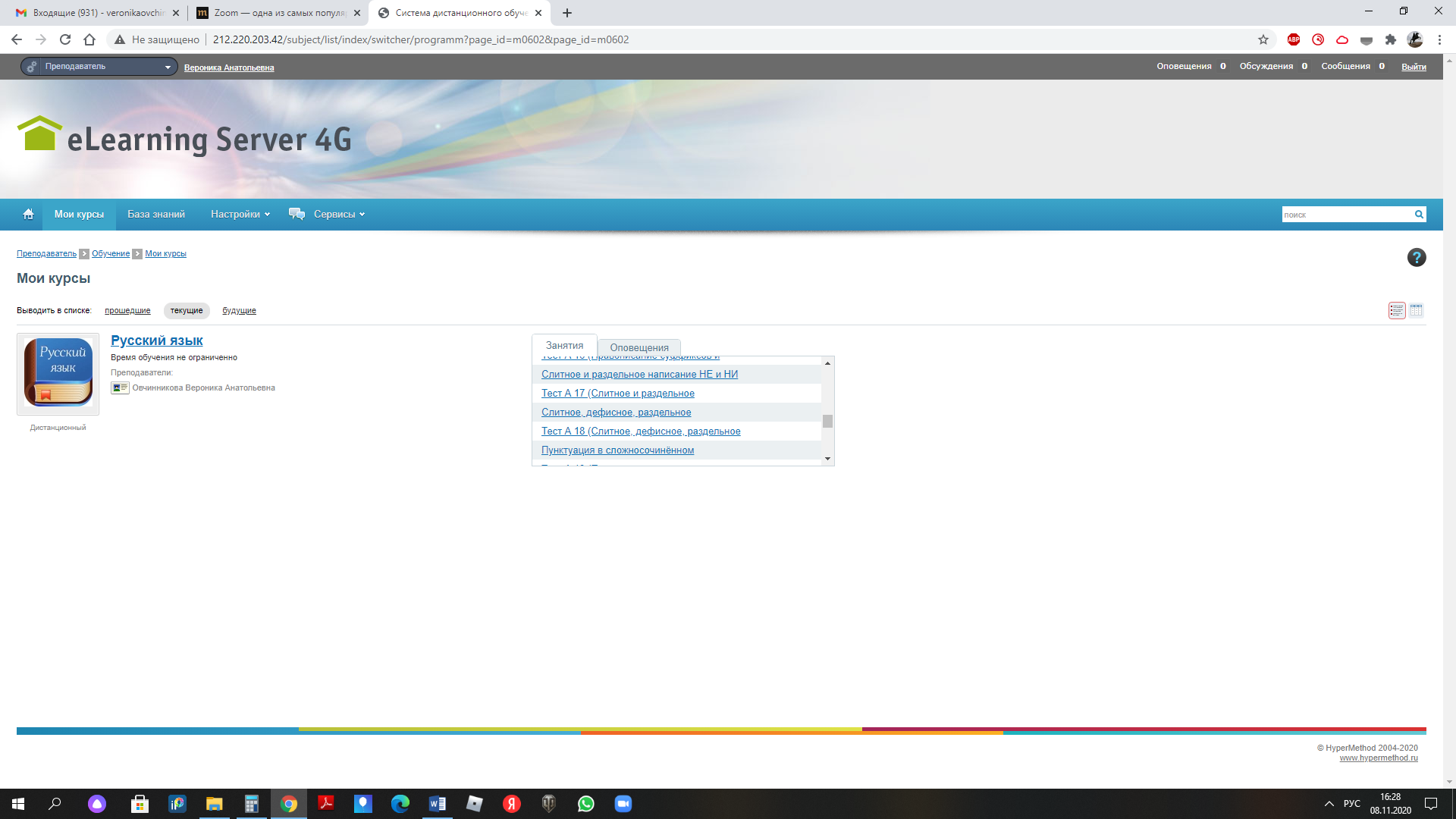 НОВАЯ   ТЕМА:  Задание  А 18. Слитное, дефисное, раздельное написание слов  ( 2 часа)Теоретические основы темы изложены  в СДО/курс «Русский язык» (см. карт.), а также продублированы здесь,  тему нужно законспектировать в тетради.Справочная информацияЗадание 18   включает  проверку написания   местоимений, наречий, союзов, предлогов, частиц. Поэтому  материал на правописание существительных и прилагательных здесь не приводится. Рассмотри примеры в таблице. Нужно знать, что есть что и что как пишется. Комментарии после таблицы научат не путать слова-омонимы. Узнай ошибкоопасные слова.Что как писать ???СоюзыСоюзные сочетанияМестоименияНаречияПредлоги Частицы Не путай: 1. Союзы — местоимения с предлогами, местоимения и наречия с частицами1) потому что — по тому что:Она не позвонила ему, потому что они поссорились.(значение причины, союз потому что)
 По тому вопросу, который обсуждался вчера, они никак не могли прийти к согласию.(значение указания, местоимение тот в форме Д.п.)2) поэтому — по этому: Перед выходом из дома зазвонил телефон. Это был важный звонок, поэтому мне пришлось задержаться. (значение следствия, союз поэтому)
 По этому поводу не беспокой меня больше.(значение указания, сущ. с предлогом и местоимение в роли определения)3) поскольку — по скольку:Поскольку полкласса болело, учителю пришлось отложить объяснение новой темы.(значение причины, союз поскольку)"По скольку раз я должна повторять одно и то же?" – сердилась мать.(значение количества, местоимение с предлогом)4) зато — за то:Он говорил слишком кратко, зато ярко и артистично.(значение противопоставления, союз зато)Она не простила его за то, что он не помог ей.(значение указания, местоимение то в форме В.п.)5) также — так же:Также тебе нужно уделять больше внимания математике.(значение присоединения, союз также)  Так же, как и год назад, он усердно учился и был лучшим в классе.(значение сопоставления, наречие так с частицей же) 6) тоже — то же:Я тоже интересуюсь биологией.(значение присоединения, союз тоже)Я стараюсь делать то же, что и другие, но у меня никак не получается.(значение указания, местоимение то и частица же)7) чтобы — что бы:Чтобы не заболеть, одевайся по погоде.(значение цели, союз чтобы)Она раздумывала, что бы надеть сегодня вечером.(значение объекта, относительное местоимение что и частица бы, бы может быть опущено)8) причём — при чём:Он сделал задание быстро, причём правильно.(союзы причём и притом синонимы, их легко взаимно заменить)Он не понимал, при чём он, в чём его вина.(относительное местоимение что  с предлогом)9) притом — при том:Он стал заниматься бизнесом, притом успешно.(союзы причём и притом синонимы, их легко заменить друг на друга) Мать записала сына в спортивную секцию при том клубе, в котором сама занималась плаванием.(значение указания, местоимение тот с предлогом)10) оттого  что — от того:Она чувствовала себя счастливой, оттого что все вокруг улыбались.(значение причины, союз оттого что)
 От того дома можно пройти через двор и сократить дорогу.(значение указания, местоимение тот с предлогом) 11) чтобы  — что бы ни: Занимайся, чтобы сдать экзамен получше.(значение цели, союз чтобы)
 Что бы ни случилось, не унывай.(значение условия, сочетание с относительным местоимением что бы ни)2. Наречия — существительные с предлогами1) сначала — с начала:Сначала  дети стеснялись, но потом освоились.(наречие)Сначала подумай, потом говори.(наречие)
 С начала года прошло только  два месяца, а работа уже шла к завершению.(сущ. с предлогом) 2) вдали — в дали:Вдали виднелись огни.(наречие) 
 В дали моря, у линии горизонта, показалась маленькая точка.(сущ. с предлогом) 3) вдаль — в даль:Поезд ушёл вдаль.(наречие)Она так пристально смотрела в даль, словно хотела разглядеть там что-то важное.(сущ. с предлогом) 4) вначале — в начале:Вначале разрешите представиться.(наречие)  
 В начале осени к нам в гости приехала бабушка.(сущ. с предлогом)  5) вконец — в конец:Это происшествие вконец выбило меня из колеи.(наречие) Народу в кассу было много, и нам не оставалось ничего другого, как встать в конец длинной очереди.(сущ. с предлогом)  6) по-летнему — по летнему:Сестра оделась совсем по-летнему.(наречие)Мы гуляли по летнему лесу до вечера.(по лесу — сущ. с предлогом, летнему — прилагательное в роли определения)7) по-новому — по новому:Брат хотел жить по-новому.(наречие)С понедельника поезда ходят по новому расписанию.
 (по расписанию —  сущ. с предлогом, новому — прилагательное в роли определения) 8) по-маминому – по маминому:Я упрямилась и не хотела делать по-маминому.(наречие)
 По маминому совету я решила поехать в лагерь.(по совету — сущ. с предлогом, маминому — прилагательное в роли определения) 9) по-другому — по другому:Сделай по-другому.(наречие)Назад он пошёл по другому пути, который оказался короче.
 (по пути — сущ. с предлогом, другому — местоимение в роли определения)10) сплеча — с плеча:Он невыдержанный: вечно рубит сплеча.(наречие)
 С плеча дрессировщицы слетел большой яркий попугай.(сущ. с предлогом)11) наудачу — на удачу: Я не помнила точно номера телефона и попробовала набрать наудачу, но ошиблась.(наречие)Начиная новое дело, надейся на удачу: позитивный настрой – добрый помощник в делах.(сущ. с предлогом)12)  тотчас — тот час:Услышав замечание матери, малыш тотчас  перестал шалить.(наречие)
 Тот час останется в моей памяти.(местоимение с сущ.) 3. Наречия — местоимения с предлогами:1) отчего — от чего: Отчего ты такой грустный сегодня?(значение причины, наречие отчего) 
 От чего вы ожидаете большего результата: от занятий в кружке или от самостоятельных занятий?(местоимение что в Р.п. с предлогом от) 2) затем — за тем:Завуч прочитала текст, затем класс начал писать изложение.(Значение времени, наречие затем, синоним: потом)Аптека за тем зданием, идите прямо, там увидите. (значение указания, местоимение тот в Т.п. с предлогом) 3) зачем — за чем:Зачем ты обманываешь родителей?(значение цели, наречие зачем)
 За чем я вернулась? Забыла! Ах да, за деньгами!(значение объекта, вопросительное местоимение что в Т.п. с предлогом) 4. Предлоги — предлоги с существительными:1) вследствие — в следствии:Вследствие урагана погибло два человека.(предлог)
 В следствии по делу выяснились новые обстоятельства.(сущ. с предлогом)2) навстречу — на встречу:Навстречу нам выбежала собака.(предлог)Извини, я спешу на встречу.(сущ. с предлогом) 3) насчет — на счет:Я звоню насчет учебника. Не забудь принести его в школу.(предлог)Деньги перевели на счет вчера.(сущ. с предлогом)4) вслед — след в след:Она грустно смотрела вслед поезду.(предлог)Он шел за отцом по глубокому снегу след в след.(сущ. с предлогом)ВЫПОЛНИ    В ТЕТРАДИ   ДАННОЕ ТРЕНИРОВОЧНОЕ  УПРАЖНЕНИЕ1. Слитно, раздельно или через дефис?Уйти (без)спросу, беседовать (в)полголоса, сказать (по)существу, (в)последствии вернуться, испугаться (до)смерти, работать (на)износ, поднять (на)смех, решить (по)своему, говорить (на(чистоту, известен (из)давна, пропасть (без)вести, решить (в)тайне, купить (в)рассрочку, разделить (на)двое,  выпрыгнуть (на)ходу, ожидать (на)днях, закрыть (с(наружи, жить (за)границей, думать о (за)границе, расстались (по)приятельски, собираться (по)двое, идти (по)одиночке, танцевать (до)упаду, брюки (на)выпуск, жить (по)новому, идти (по)тихоньку, (чуть)чуть, греет (по)весеннему, (как)никак, худо (бедно), крест(на) крест, точь(в)точь, бок(о)бок, (в)третьих, (по)дружески, (по)нашему, (по)латыни, крепко(накрепко), (мало)помалу, (по)прежнему пути, по(осеннему) небу.НЕ слитноНЕ раздельно1) Слово без не не употребляется (неряха, ненавидеть)2) С НЕ образует новое слово — существ, (неправда = ложь), прилагат., (невеселый = грустный), наречие на о (нехорошо = плохо)3)       С отрицательными местоимениями, если нет предлога (некого)4)        С полными причастиями без зависимых слов (непрочитанная книга) или с зависимым словом — наречием степени (абсолютно непродуманное выступление)1) С глаголами (не думать), деепричастиями (не думая): числительными (не один); местоимениями, кроме отрицательных и неопределенных (не я, не мой), наречиями, кроме наречии с -о (не всегда), с краткими прилагательными, не имеющими полной формы (не_рад)2)  С наречиями на -о, сущест. и прилагат... если есть противопоставление с союзом а (невеселый, а грустный)3)  С отрицательными местоимениями, если есть предлог (не у кого), а также в сочетаниях не кто иной, как; не что иное, как4)  С краткими причастиями (книга не прочитана):5)   с полными причастиями,  если есть зависимое слово, кроме наречия степени (еще не прочитанная книга) 5)  Частицы далеко не, вовсе не, отнюдь не , ничуть не    с существ.. прилагат.. наречиями, с полными причастиями (СОВСЕМ НЕ интересное сообщение) А также если в качестве зависимого слова отрицательное местоимение или наречие (никому не интересное сообщение)Раздельно:Cлитно:Не хочу, не буду, не желаюНенавижу(без не не употребляется)недоспал, недоел (слова с приставками не+до)Раздельно:Cлитно:Не зная, не узнавНегодуя (без не не употребляется)Недоумевая( слова с приставками не+до)Раздельно:Cлитно:Не задержавшийся, а опоздавший ученик(есть противопоставление)не замеченная мною ошибка (есть зависимые слова)Ненавидимый всеми кот(без не не употребляется)
 Незамеченная ошибка(нет ни противопоставления, ни зависимых слов)почти незамеченная ошибка (в причастном обороте единственное зависимое слово – наречие меры и степени. Список см. после таблицы)Раздельно:Cлитно:Обещание не выполнено.Раздельно:Cлитно:Не каменный, а деревянный дом. (есть противопоставление)вовсе не красивый (со словами: далеко, вовсе, отнюдь)нисколько не красивый(с отрицательными местоимениями и наречиями: нисколько, ничуть…)Дом небольшой(легко подобрать синоним: маленький)невзрачный (без не не употребляется)очень некрасивый(с наречиями меры и степени. Список см. ниже)Раздельно:Cлитно:Дорога не легка, а трудна.(есть противопоставление)дорога вовсе не легка (со словами: далеко, вовсе, отнюдь)
 не готов, не склонен, не намерен, не должен, не обязан, не расположен (если полные формы не употребительны)Дорога нелегка. (легко подобрать синоним: тяжела)дорога очень нелегка(с наречиями меры и степени. Список см. ниже)Раздельно:Cлитно:не лучше, не хуже, не выше, не ниже,
не дальше, не ближе,
не беднее, не богаче, 
не дешевле, не дорожеЕсли выражено сравнение:Девочка была не красивее других. (т.е. тоже красивая, но не самая красивая)Если выражено отрицание:Девочка была некрасивее других. (т.е. была некрасивой, хуже других)Раздельно:Cлитно:Вовсе не видимая окружающим черта (со словами: далеко, отнюдь, вовсе)никому не видимая черта (с отрицательными местоимениями и наречиями)не видимый поверхностным взглядом(с зависимыми словами в Т.п.)Необразованный человек(легко подобрать синоним: неучёный, невежественный)Невидимый окружающим(наличие зависимых слов не мешает слитному написанию, кроме слов в Т.п.)Раздельно:Cлитно:Говорил не правду, а ложь (есть противопоставление)Сказать неправду (можно подобрать синоним: ложь)неряха (без не не употребляется)недолив, недостача (с приставками не+до)Раздельно:Cлитно:Не один и не два,
не первый и не второй,
не трое и не четверо(всегда пиши раздельно!)Раздельно:Cлитно:Не я, не он, не твой, не каждый, не всякий (все местоимения, кроме отрицательных и неопределённых)не к кому, не к чему, не у кого, не у чего (отрицательные с предлогами)Не´кому, не´чему, не´кого, не´чего, никто´, ничто´, никому´, ничему´ (отрицательные с не без предлогов)не´кто, не´что(неопределённые)Раздельно:Cлитно:Не хорошо, а плохо.(есть противопоставление)вовсе не быстро, далеко не дорого(со словами: далеко, вовсе, отнюдь)ничуть не больно(с отрицательными наречиями и местоимениями)Неплохо, недорого. (можно подобрать синонимы: хорошо, дёшево)Очень неплохо, совершенно недорого. (с наречиями меры и степени: Список см. ниже)Раздельно:Cлитно: Несмотря на…, невзирая на… (всегда пиши слитно!)Слитно:Раздельно:Через дефис:Потому, потому что, поскольку, оттого что, зато, отчего, также, тоже, притом, причём, будто, как будто, чтобы, затем чтобы, коли Как будто, то есть, так как, если бы, как бы, то ли, в связи с тем что, то... то, Слитно:Раздельно:Через дефис:Ввиду того что, вследствие того что,несмотря на то чтоне то… не тоСлитно:Раздельно:Через дефис:Никто´, ничему´,Не´кто, не´что, не´чемуКое у кого, кое от чегони с  кем, не с кем,то же, что; то же самое, одно и то же, всё то же Кто-то (-то, -либо, -нибудь, кое-)Кое-какСлитно:Раздельно:Через дефис:Отовсюду, отныне, отчасти, вообще,вскоре, вполголоса, наедине, наперёд, сначала, вначале, поначалу, понемногу, совсем, зачем, затемБез устали, бок о бок, с глазу на глаз, в общем, до сих пор, за границу, за границей, всё так же, точно так жеКак-то (-то, -либо, -нибудь, кое-),по-русски, по-моему,по-заячьи, во-первых,еле-еле, едва-едва, чуть-чуть, сегодня-завтра*, на-гора, де-юре, де-фактоСлитно:Раздельно:Через дефис:Вследствие, ввиду,навстречу, насчёт,вроде, вслед,сверх, вместо,внутри, ввиду,наподобие,несмотря на,невзирая наВ течение, в продолжение, в заключение, в отличие, в целях, в силу, в меру, в виде, в области,на протяжении, в отношении, за исключением,за счёт,не считаяИз-за, из-под, по-надСлитно:Раздельно:Через дефис:Даже, разве, неужелиЛи, бы, же,как раз, что заВсё-таки, дай-каСлитноРаздельночерез дефис